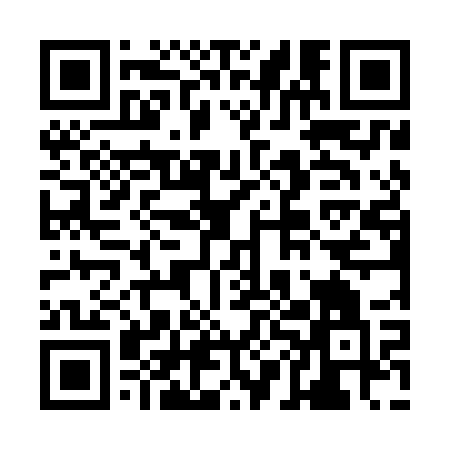 Ramadan times for Bertogne, BelgiumMon 11 Mar 2024 - Wed 10 Apr 2024High Latitude Method: Angle Based RulePrayer Calculation Method: Muslim World LeagueAsar Calculation Method: ShafiPrayer times provided by https://www.salahtimes.comDateDayFajrSuhurSunriseDhuhrAsrIftarMaghribIsha11Mon5:115:116:5912:473:556:366:368:1812Tue5:085:086:5712:473:566:386:388:2013Wed5:065:066:5512:473:576:406:408:2214Thu5:045:046:5212:463:586:416:418:2415Fri5:015:016:5012:463:596:436:438:2516Sat4:594:596:4812:464:006:456:458:2717Sun4:574:576:4612:464:016:466:468:2918Mon4:544:546:4412:454:026:486:488:3119Tue4:524:526:4212:454:036:496:498:3220Wed4:494:496:3912:454:046:516:518:3421Thu4:474:476:3712:444:056:536:538:3622Fri4:454:456:3512:444:066:546:548:3823Sat4:424:426:3312:444:076:566:568:4024Sun4:394:396:3112:434:086:576:578:4225Mon4:374:376:2812:434:096:596:598:4426Tue4:344:346:2612:434:107:007:008:4627Wed4:324:326:2412:434:117:027:028:4728Thu4:294:296:2212:424:117:047:048:4929Fri4:274:276:2012:424:127:057:058:5130Sat4:244:246:1712:424:137:077:078:5331Sun5:215:217:151:415:148:088:089:551Mon5:195:197:131:415:158:108:109:572Tue5:165:167:111:415:168:118:119:593Wed5:135:137:091:405:168:138:1310:014Thu5:115:117:071:405:178:158:1510:035Fri5:085:087:051:405:188:168:1610:066Sat5:055:057:021:405:198:188:1810:087Sun5:035:037:001:395:208:198:1910:108Mon5:005:006:581:395:208:218:2110:129Tue4:574:576:561:395:218:228:2210:1410Wed4:544:546:541:395:228:248:2410:16